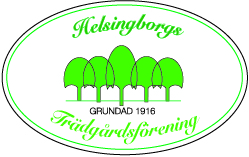 Protokoll fört vid digitalt årsmöte 5 maj 2021 kl. 18.00§ 1.            	Mötets öppnandeOrdförande Lotta Friberg öppnade mötet och hälsade välkommen. § 2. 	Val av ordförande för årsmötetBeslut: Hans Ingelstam valdes till ordförande för årsmötet.§ 3.	Val av sekreterare för årsmötet                                                                           Beslut: Monica Björk valdes till sekreterare för årsmötet. § 4.	Parentation	En tyst minut hölls för de medlemmar som under året gått ur tiden.§ 5. 	Val av protokolljusterare och rösträknareBeslut: Kjell Andersson och Christina Ström valdes att jämte ordföranden justera protokollet.§ 6.	Godkännande av kallelse och dagordningKallelsen har varit utsänd inom stadgeenlig tid. Kallelse och dagordning fanns med i programmet som skickats till samtliga medlemmar i december. Påminnelse har skickats till medlemmar som har e-adress och lämnat denna till föreningen. Kallelse och dagordning finns på hemsidan. Med tanke på den rådande pandemin sköts årsmötet upp. 
Inför dagens möte har vi annonserat den 28/3 i HD under föreningskontakten, skickat brev till alla medlemmar och informerat på hemsidan.Beslut: Kallelse och dagordning godkändes. Kallelse och dagordning, bilaga I.§ 7.              	Verksamhetsberättelse för 2020Verksamhetsberättelsen finns på hemsidan och har tillsammans med ekonomiskt underlag skickats digitalt till alla som anmält sig till årsmötet.Ordförande Lotta Friberg föredrog verksamhetsberättelsen.
Beslut: Verksamhetsberättelsen godkändes och lades till handlingarna. Verksamhetsberättelse, bilaga II.§ 8.	Räkenskaperna och föreningens ekonomiska ställningKassör Inger Wittfjord föredrog räkenskaperna. Ekonomin är stark.
Beslut: att godkänna resultat- och balansräkning. Resultat- och balansräkning, bilaga III.§ 9.	RevisionsberättelseRevisionsberättelsen föredrogs av revisor Liselotte Carlsson. Revisionsberättelsen tillstyrktes och lades till handlingarna. Revisionsberättelsen förvaras hos kassören.§ 10.	Fråga om ansvarsfrihet för styrelsenÅrsmötet beviljade styrelsen ansvarsfrihet för verksamhetsåret 2020.§ 11.	Budget 2021Kassör Inger Wittfjord föredrog budgetförslaget.Beslut: att godkänna förslag till budget 2021. Budget för 2021, bilaga IV.§ 12.	Fastställande av årsavgift för 2022Beslut: att årsavgift för 2022 ska vara oförändrad om 150 kronor.  § 13.	Av enskild medlem väckt förslag Inga förslag har inkommit.§ 14.	Val av funktionärer styrelsenI enlighet med valberedningens förslag beslutade årsmötet välja:A/ ordförande för en tid av 1 år            	Gunilla Pettersson	(nyval) B/ styrelseledamöter för en tid av 2 år   	Inger Wittfjord		(omval)				Lise Lotte Carlsson	(nyval)
                       			Ingrid Knutsson		(nyval)
                                    		Lotta Friberg 		(nyval)	      C/ styrelseledamöter för en tid av 1 år              Elisabeth Sonesson  (nyval tidigare suppl.)                   	D/ suppleant för en tid av 1 år                          	Sofie Håkansson	 (nyval)E/ revisorer för en tid av 1 år                          	Jen Lindkvist	 	(omval)
				Tina Thulin 		(nyval)F/ revisorsuppleant för en tid av 1 år          	Marta Hansson		(nyval)G/ valberedningen, ledamöter                            Lena Malmberg 		(omval)                                                                                  Gunny Pettersson		(nyval)                Tillkommer en ledamot från styrelsen tillika sammankallande.H/ valberedningen, suppleant                             Christel Blomkvist	(nyval)
§ 15.	Rapport från StipendiefondenOrdförande Lotta Friberg rapporterar att de medel som fanns i Stipendiefonden delats ut under året och att Stipendiefonden därmed upphör.§ 16.	ÖvrigtInga övriga frågor.§ 17.	Årsmötet avslutadesOrdförande Lotta Friberg tackade för förtroendet och avslutade det digitala årsmötet. § 18.	Lotta Friberg tackar för förtroendet för den nya styrelsen.Hans Ingelstam                                           	Monica Björk     mötesordförande                                         	mötessekreterareKjell Andersson		Christina Strömjusterare			justerare